Include a photo if you wish. 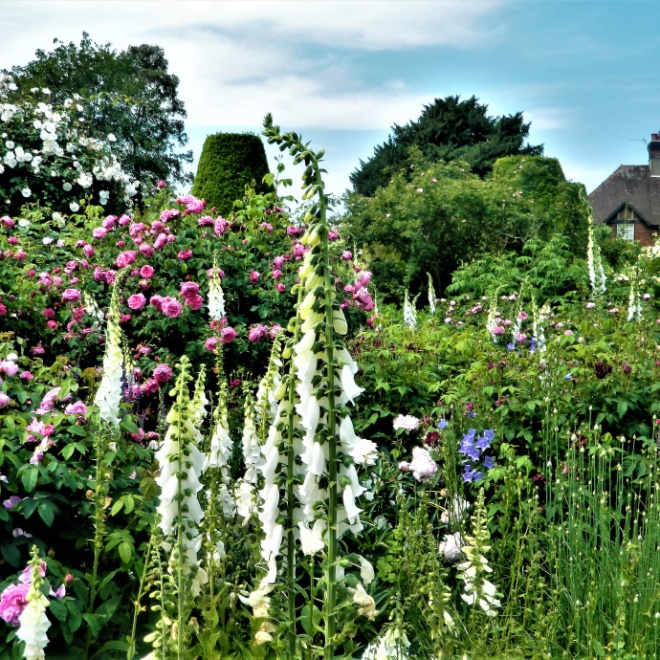 Your Name: Don BrillYour Email: donal.brill@gmail.comYour Street Address: 706 Lincoln St.City: Neenah County: WinnebagoState: WIPhone Number: 920-470-2067Distance Willing to Travel: WIBold the one category that best describes your talk:Fruits, Vegetables, HerbsTrees & ShrubsPerennialsGarden DesignNatives or PollinatorsGarden PestsOtherTalk Description & Bio English Gardens Outside London, 16 of Which are Included in the Top1000 Gardens Enter Brief Talk Description Here This talk is all about gardens. You can recreate the look with plants that grow here. Look at the parts and forget the size of these gardens and you see ideas you can duplicate. Look for ideas that will work for you. If you love gardens, you will be happy.Brief Bio Here in this space including Master Gardener status)I am a Master Gardener, at retirement I took 2 years of horticulture classes at Fox Valley Technical College including a year each of design and maintenance. I have designed gardens, with features clients chose.3/1/2018 emt